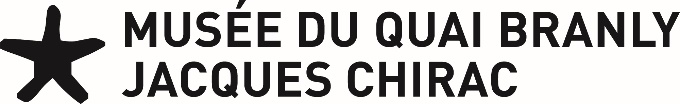 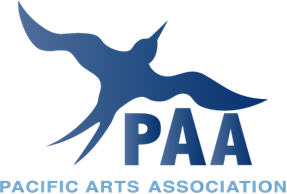 Gendered objects in Oceania13-15 September 2022Monday 12 September 202214h-16h	Board members only Board Meeting – “Auvent” meeting room, musée du quai Branly – Jacques ChiracEnter via the museum staff entrance 222, rue de l’Université75007 Paris19h		To all availableOpening cocktail at the Gallery Meyer 		17, rue des Beaux-Arts		75006 ParisTuesday 13 September 20229h30	Registration10h	Welcome by president of Musée du quai Branly-Jacques Chirac, Emmanuel Kasarhérou  	Welcome by Stéphanie Leclerc-Caffarel10h15-11h30			Contemporary Gender10h15	'Paradise Camp' by artist Yuki KiharaYuki Kihara10h45	Empowering Female NarrativesJacqueline Charles-RaultUniversité Le Havre Normandie – Groupe de recherche le GRIC11h15	Report: Feminine identity through material culture, in diasporaMelissa Malu in collaboration with Miriama Simmons, Moemoana Schwenke and Anaseini Ulakai - Pasifika Collections and Engagement, First Nations Division, Australian Museum11h30-11h45				Coffee & tea break11h45-13h				Gendered Collecting 11h45	Complexly Gendered Objects. An Analysis of a Piece of Feather Money Collected by Wilhelm Joest on NendöCarl DeußenRautenstrauch-Joest-Museum12h15	Gendered collecting: Oceanic weapons on the art marketMarion Bertin12h45	Report: Male and Female Representations in Sepik ArtMarkus Schindlbeck13h-14h30					Lunch14h30-15h30			London Pacific Fashion WeekKahuwai Clothing by Amber BridgmanHadda Creations (New Caledonia) by Annie DiemeneKharl WiRepa Fashion (New Zealand) by Kharl Wi Repa IKUNTJI ARTISTS (First Nations|Australia), Dr Chrischona Schmidt|Manager|Ikuntji ArtistsLenita’s Collection By J-Len T’s (American Samoa) by Lenita YoungKenny Collection (Papua New Guinea) by Kenny Ng Vulagi Design & Silpa GrG (Fiji/UK) by Silpa Grg & Ana Lavekau 15h30-16h30					Objects/collections (1)15h30	Image Assemblage and the Crocodile: Process and Icon in Art from Western Solomon IslandsDeborah WaiteDepartment of Art History, University of Hawai‘i at Manoa16h	Thinking through Wood: Māori Artefacts in the Museum Fünf Kontinente, MünchenHilke Thode-AroraMuseum Fünf Kontinente, München16h30-16h45				Coffee & tea break16h45-17h45				Objects/collections (2)16h45	A barkcloth’s study from the Musée cantonal d’archéologie et d’histoire de Lausanne (Switzerland)Nicolas MoretConservator Musée cantonal d’archéologie et d’histoire de Lausanne17h15	Clubs, persons and embodimentSteven HooperDirector, Sainsbury Research Unit, University of East Anglia, Norwich, UK17h45	Transfer to fashion show18h30	Fashion show – (location TBC)Wednesday 14 September 20229h30-10h30				Objects/collections (3)9h30	‘In the manner of’ – forged artefact to return of ancestral remainsCrispin HowarthNational Gallery of Australia10h	Report: Imagining the Pacific through the National Museums ScotlandMelissa ShiressPhD candidate, Sainsbury Research Unit, University of East Anglia10h15	Report: publication about Ancient PolynesiaAnthony MeyerGalerie Meyer, Oceanic Art - Eskimo Art10h30-11h30				Gendered objects (1)10h30	Fibre, gender and shelves: on museum fibre collections from French PolynesiaMarine ValléeAssistant Curator, Musée de Tahiti et des Iles - Te Fare Manaha11h	Gendered Objects and art practices of wooden carvings in Fiji: Case study of the Mataisau ClanTarisi VunidiloAssistant Professor, Department of Anthropology11h30-11h45				Coffee & tea break11h45-13h				Gendered objects (2)11h45	Adorning the ears: on Marquesan ear ornamentsCaroline van SantenCurator at the Zeeuws Museum in Middelburg, the NetherlandsPhD Researcher at the Sainsbury Research Centre, University of East Anglia, Norwich, UK12h15	‘Tattoo the women, but not the men’ – Female tattooing in TongaWonu VeysNationaal Museum van Wereldculturen, the Netherlands12h45	Report: Tāhii, Marquesan woven fansCarol IvoryProfessor Emerita, Washington State UniversityMacquarie University, Sydney13h-14h30					Lunch14h30-15h45				Gendered objects (3)14h30	Canoes of splendour and shells-rings of power: gender relations in the material culture production in the Aitape area, Papua New GuineaMaria Wronska-FriendJames Cook University, Australia15h	Engendering Barkcloth among the Maisin of Papua New Guinea Anna-Karina Hermkens Macquarie University, Sydney
15h30	A mission of gendering: the material missionary record of the Kamoro region, PapuaKaren Jacobs16h-16h15				Coffee & tea break16h15-16h45				Museums/Exhibitions16h15	Report: The BIBA CHamoru: Cultura e Identidad en las Islas Marianas Collaborative Exhibition at Museo Nacional de Antropología, MadridAlba Ferrándiz GaudensAHRC-CHASE-funded PhD student at the Sainsbury Research Unit for the Arts of Africa, Oceania and the Americas (University of East Anglia, England)16h30	Report: Te Ana Peua: Creating a Community Museum at Vaitahu, Tahuata, Te Fenua ‘Enata (Marquesas Islands)Eric Kjellgren16h45-17h30	 		 General Assembly meeting17h30-18h30			 Guided tour of the Power and Prestige19h30 				Conference dinner at La CoupoleThursday 15 September 2022Excursion to Lille, Musée d’histoire naturelle23 Rue Gosselet, 59000 Lille